CV Sophie Brems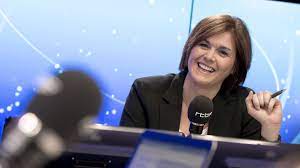 Candidature en droit à la Faculté Notre Dame de la Paix à NamurLicence de communication à L’UclouvainDurant les études, présentations des journaux d’information  sur Antipode ( Radio LLN)Rejoins ensuite la rédaction de Radio Contact, présentation des journaux et émissionsEntrée à la Rtbf d’abord a la rédaction de Radio21 ( Classique21) ensuite sur La Première, présentation de journaux, présentation de la matinale ,de chroniques liées à l’environnement et réalisation de reportages ( prix de la presse du développement durable en 2012 et 2014)